报名系统操作说明一、考生注册第一步：通过登录页面“注册”按钮进入考生注册环节，点击“注册”进行考生注册操作。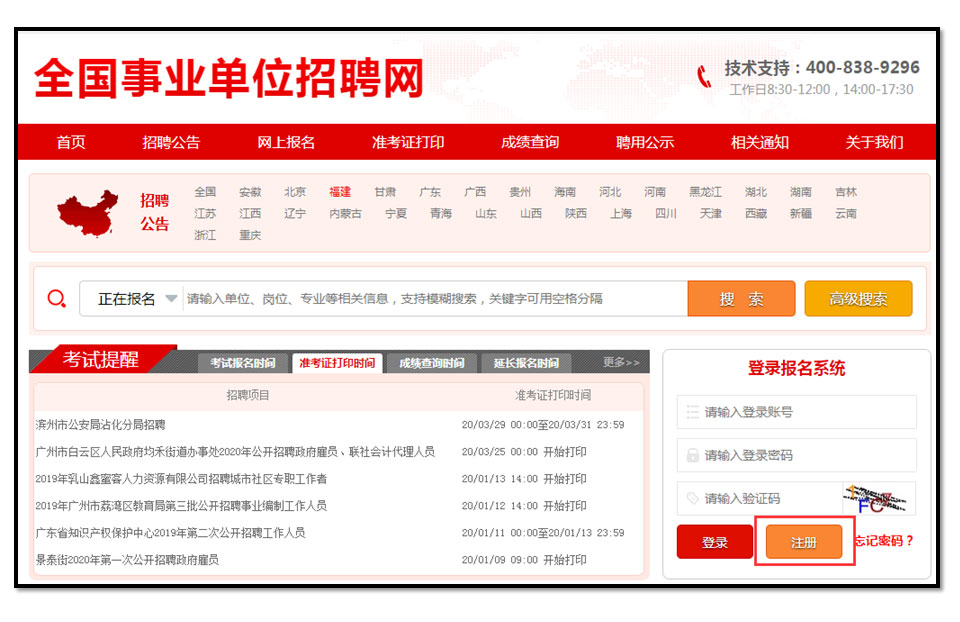 第二步：查看考生须知，并点击【我要注册】进行注册操作。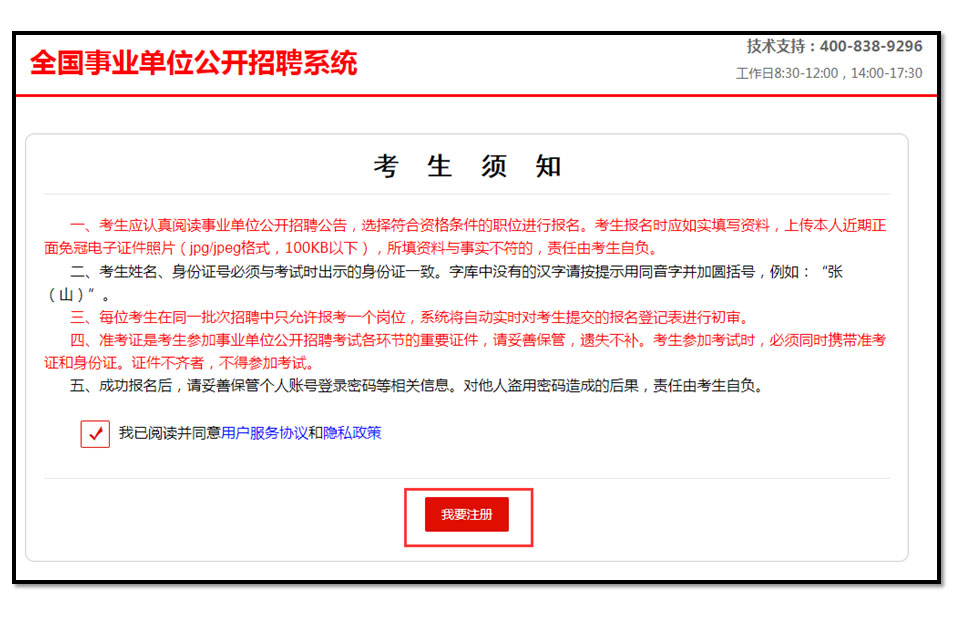 第三步：填写真实（姓名、身份证号码、手机号码、电子邮箱）等相关信息，点击【提交资料】成功注册。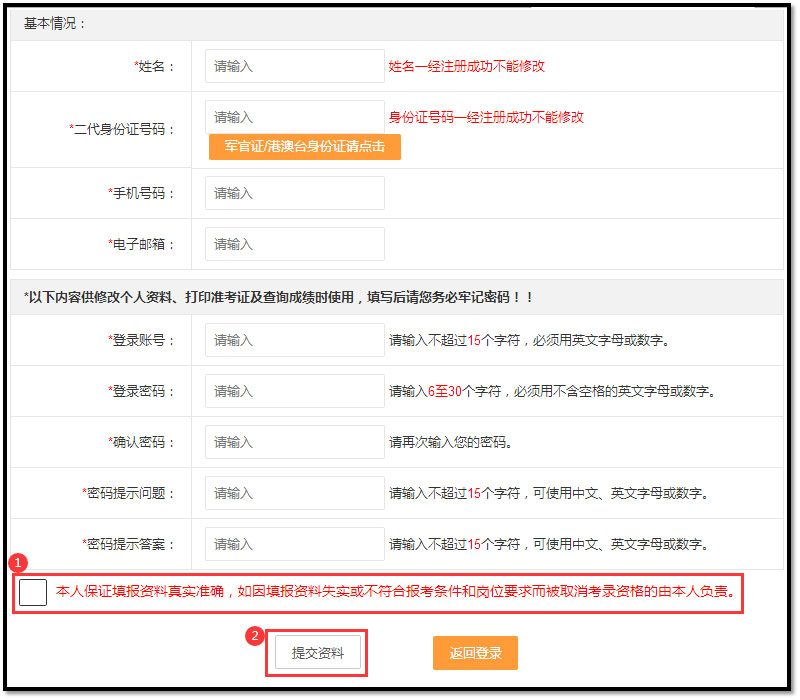 二、填写资料（一）上传照片第一步：选择左侧“上传照片”菜单栏项，阅读照片上传的注意事项，上传符合要求的照片。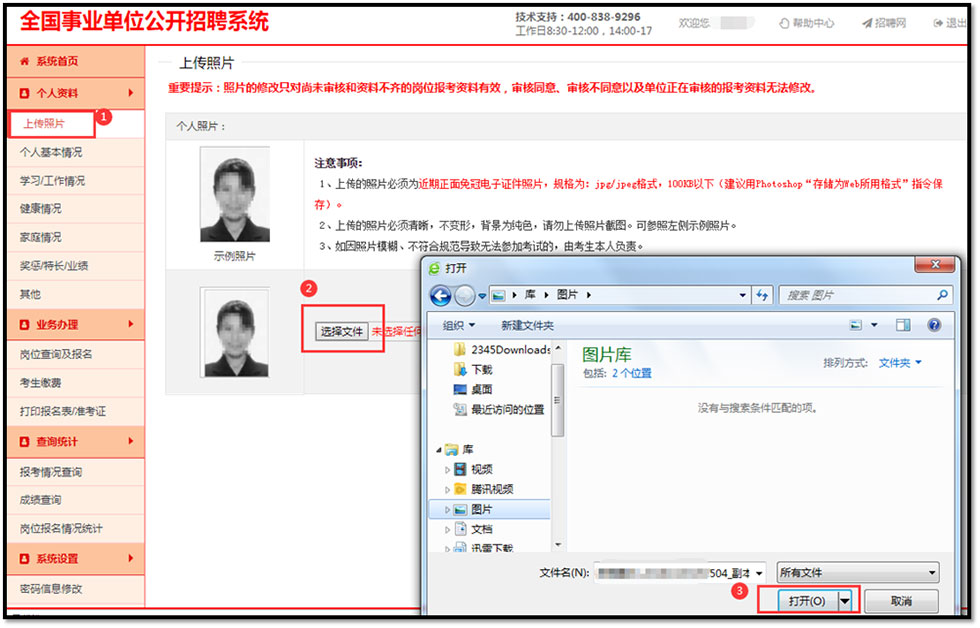 第二步：点击“上传”进行上传个人照片。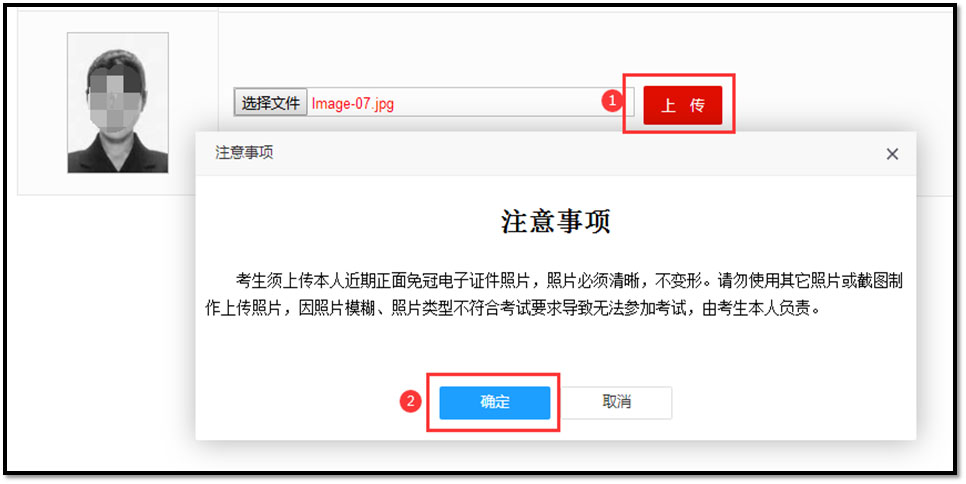 （二）填写基本资料说明：考生在报名前需要将人员的基本资料填写完整，包括（人员基本情况、学习情况、家庭情况、工作情况）等信息。第一步：（个人基本情况）点击左边菜单“个人基本情况”进行完善（民族、性别、婚姻状况、户籍地）等相关信息。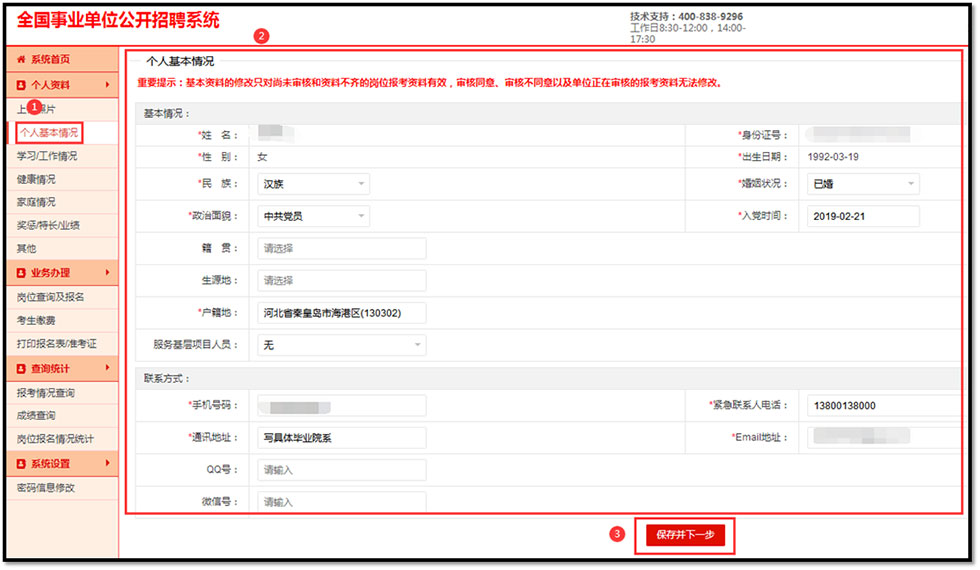 第二步：（学习/工作情况）点击左边菜单“学习/工作情况”完善个人（学历、学位、毕业院校、学习经历、工作经历）等相关信息。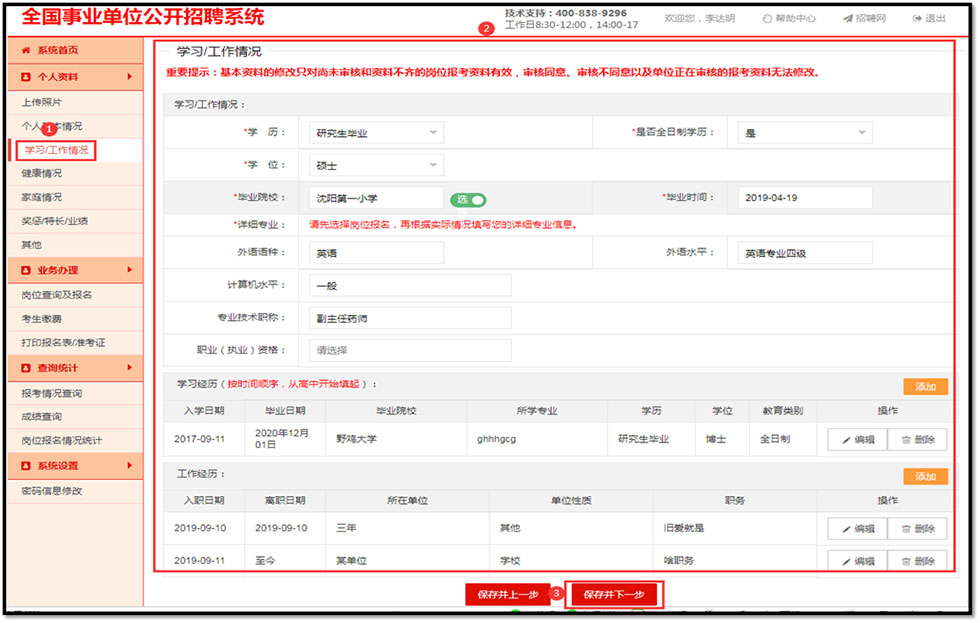 第三步：（健康情况）选择左侧“健康情况”菜单栏项，填写（身高、体重、视力）等信息。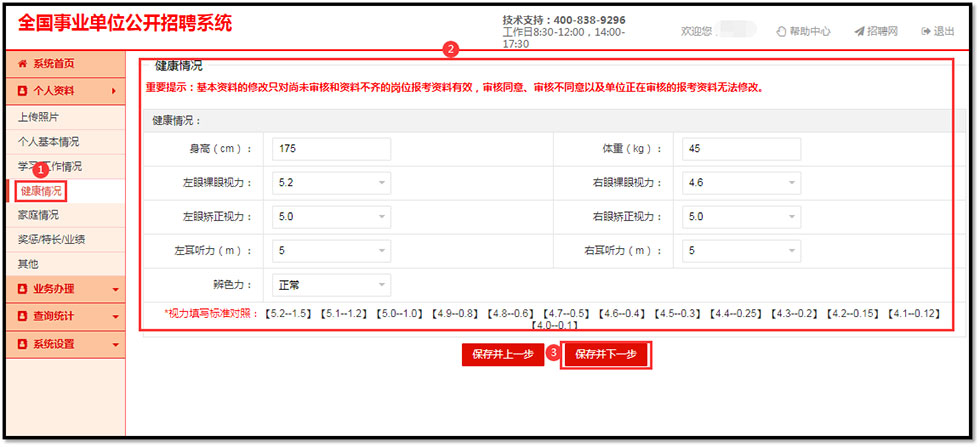 第四步：（家庭情况）选择左侧“家庭情况”菜单栏项，点击【添加】填写家庭相关成员信息并保存。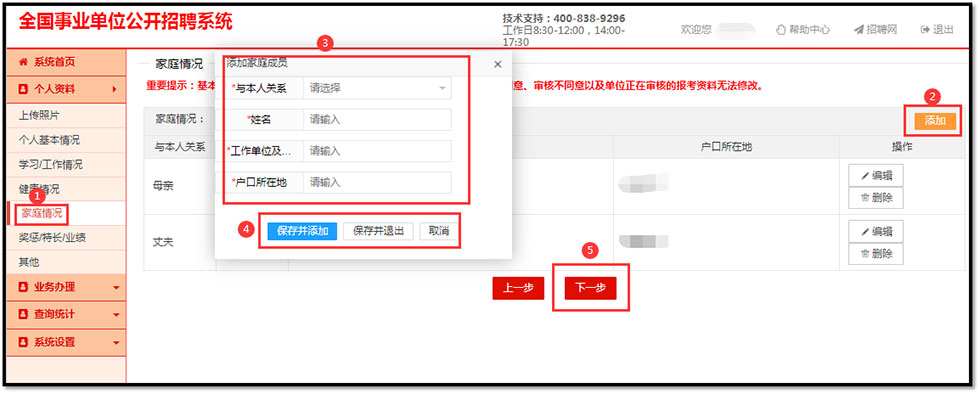 第五步：（奖惩/特长/业绩）选择左侧“奖惩/特长/业绩”菜单栏项填写相关信息。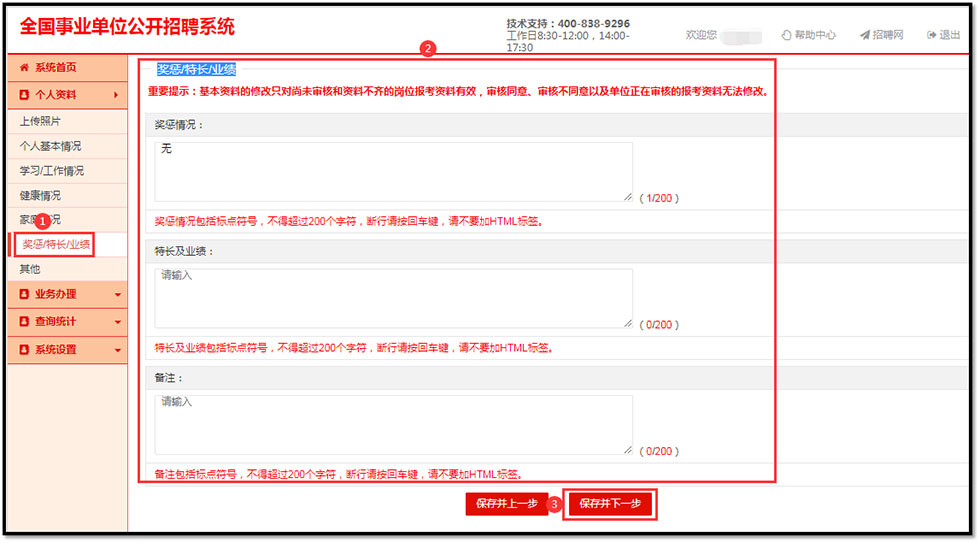 第六步：（其他）选择左侧“其他”菜单栏项填写（普通话水平、准驾车、是否通过国家司法考试）等信息。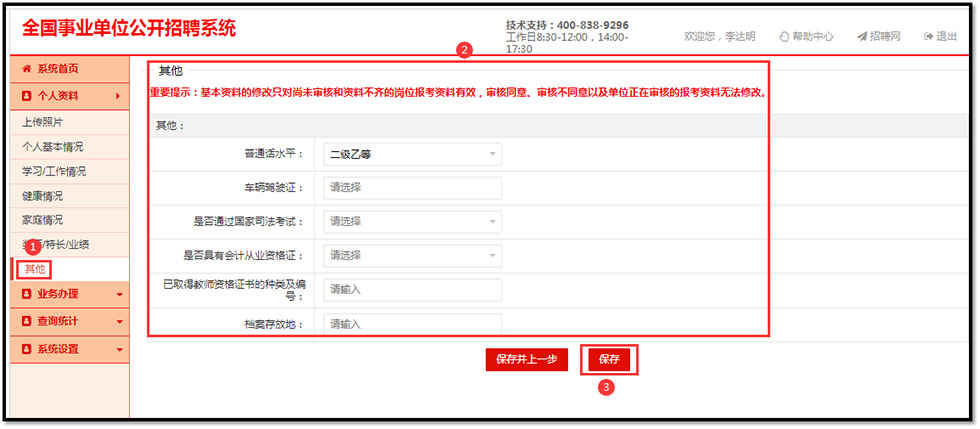 三、报考岗位第一步：选择左侧菜单栏的“岗位查询及报名”项，并选择要报考的招聘项目，点击“我要报考”。（如果招聘项目不在首页可以翻页查看或者用“惠州市”相关的关键字搜索查看）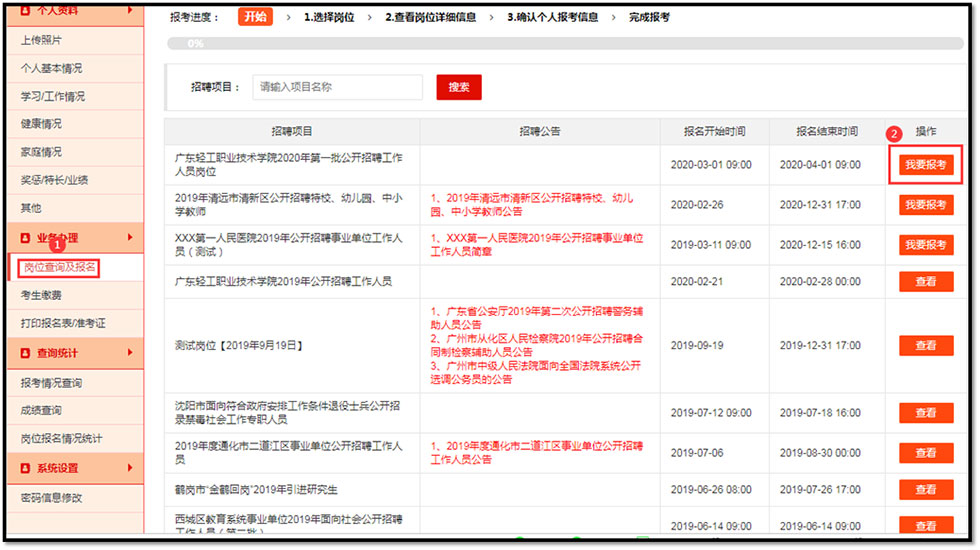 第二步：直接点击右边操作栏【报名】进行查看岗位的报考要求。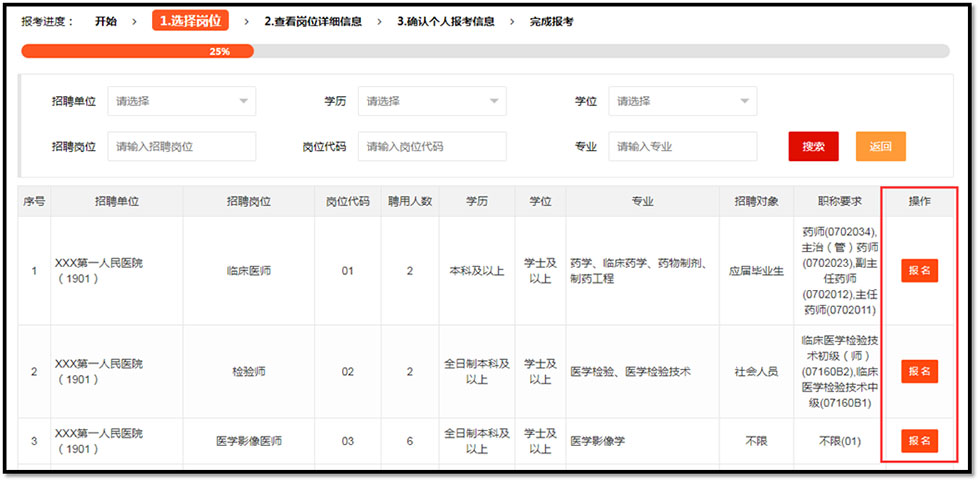 第三步：符合该岗位的考生，点击“下一步”确认进入报名界面。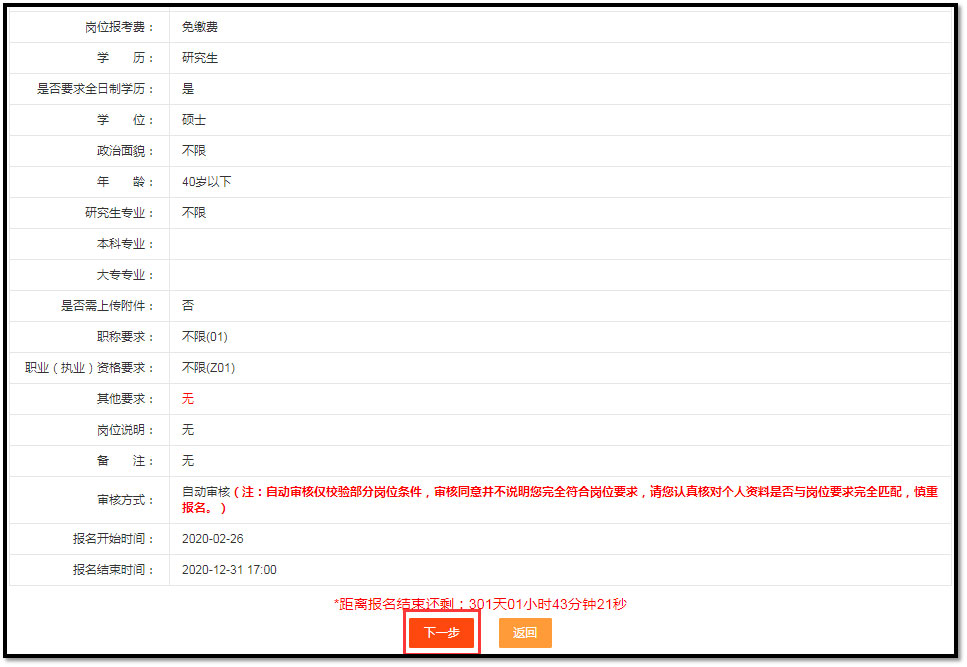 第四步：填写报考人的“个人基本资料”确认个人当前报考信息。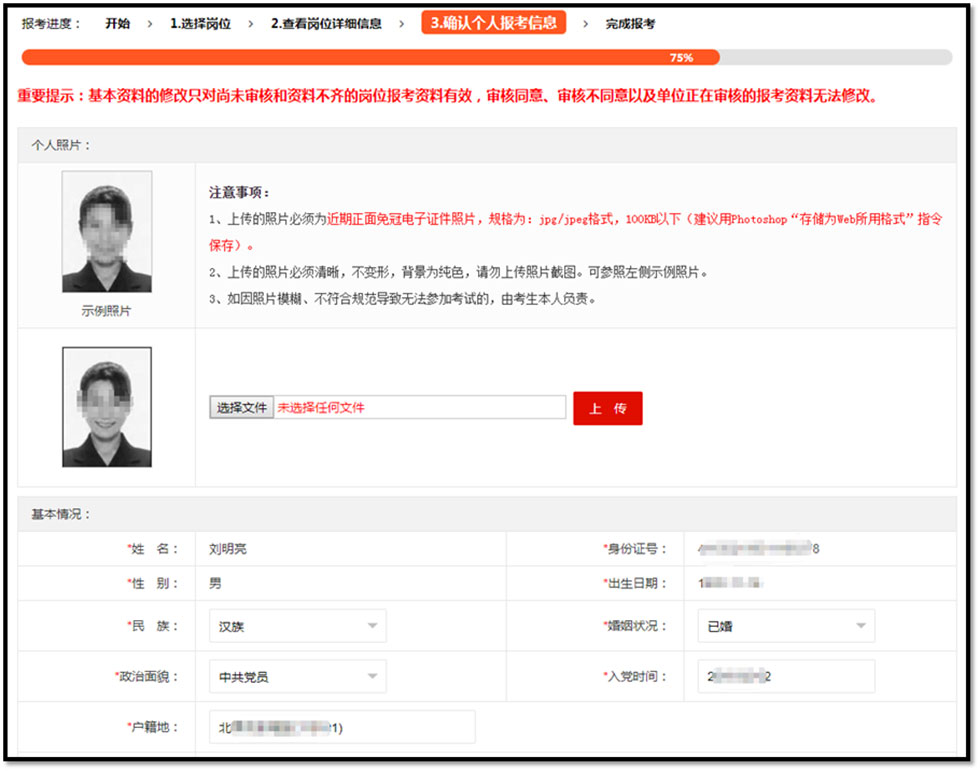 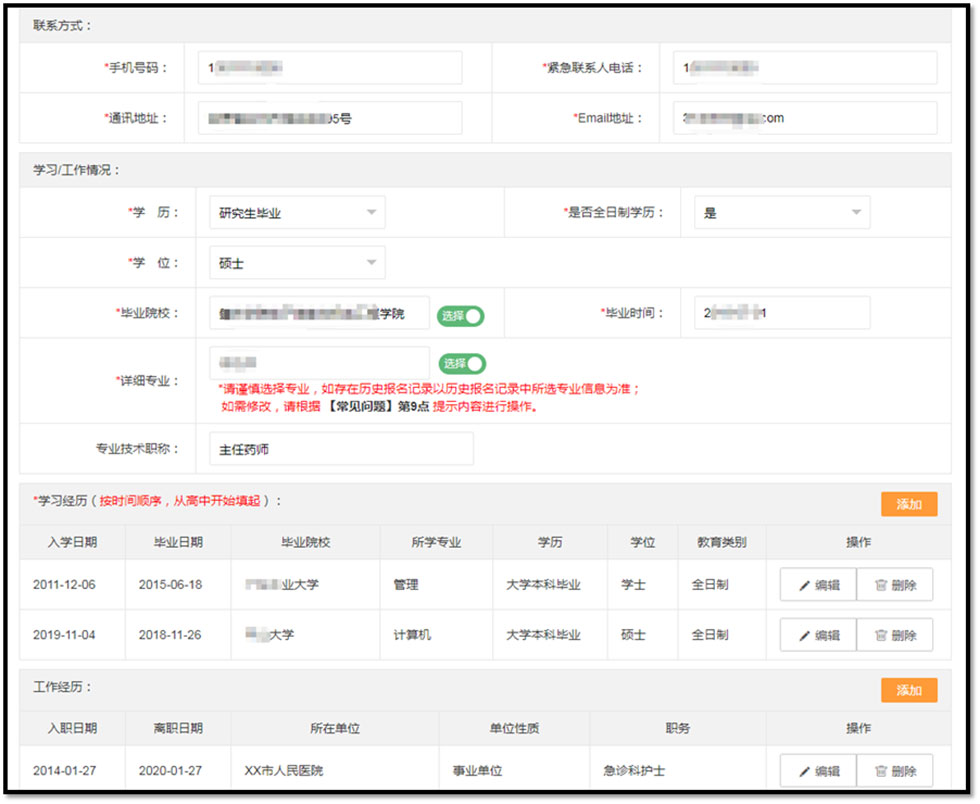 第五步：根据要求上传附件并核对报名信息，准确无误后，勾选“个人承诺”点击“确认报考”完成报名操作。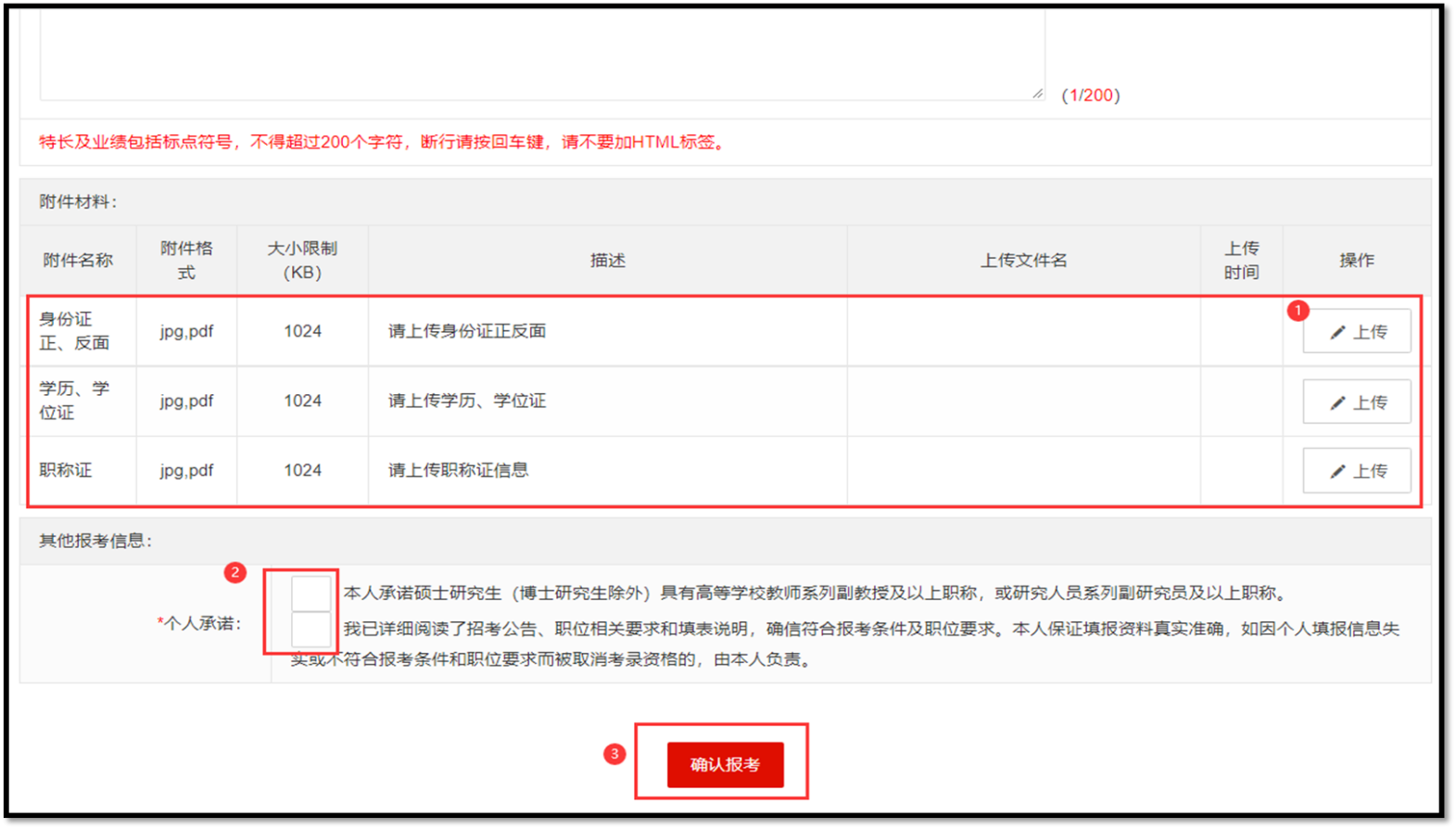 第六步：点击“确定”可直接跳动到“查询统计-报考情况查询”页面查询是否报名成功。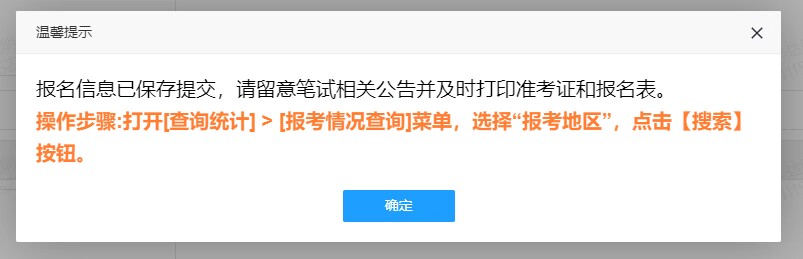 四、查询报名状态点击左侧“报考情况查询”查询个人报名情况或者取消报考。注：部分岗位不支持取消报考。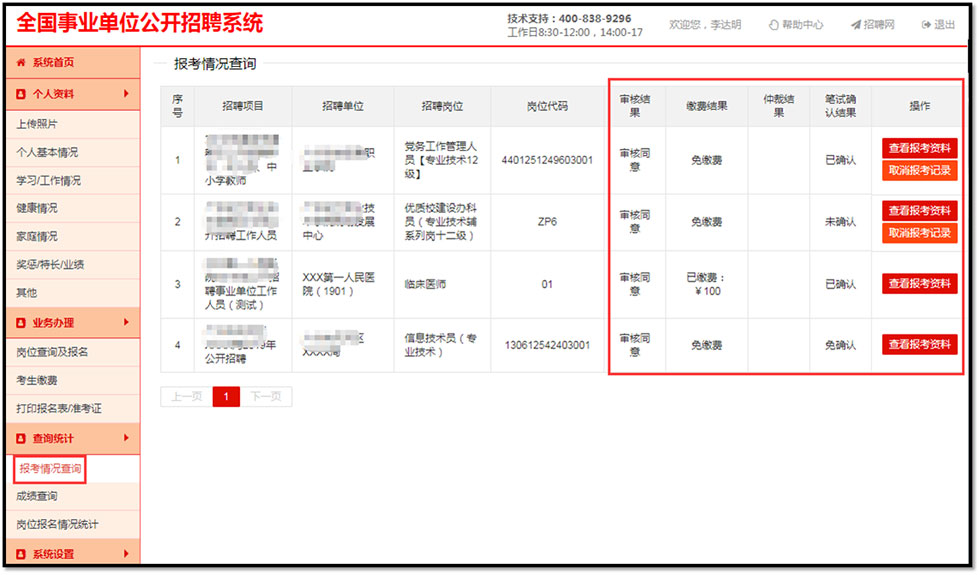 打印准考证操作指引打印准考证报名成功的考生才能下载打印准考证，请留意打印准考证的公告时间（另行通知），务必按规定时间内完成打印。第一步：选择左侧“打印报名表/准考证”栏目，点击“操作”栏【打印准考证】。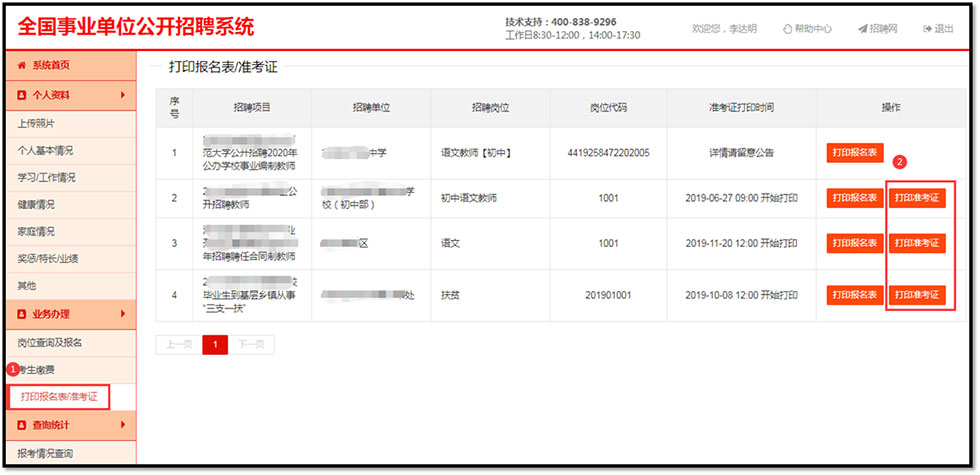 第二步：点击页面上“打印”即可完成打印操作。说明：准考证请使用A4纸进行打印，可使用彩色或黑白色进行打印，为了不影响您参加考试，准考证的照片和内容必须清晰。以下信息为准考证样式。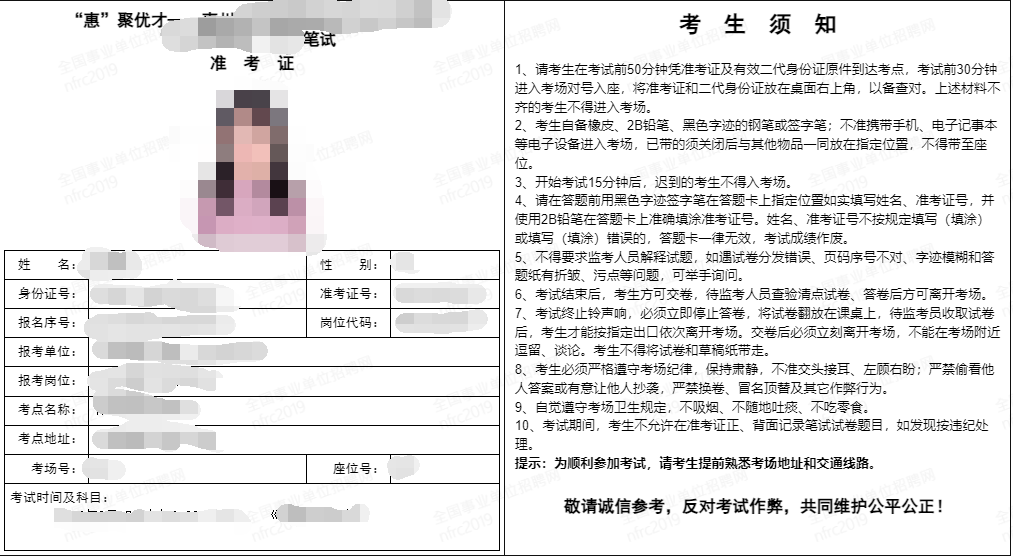 